
МУНИЦИПАЛЬНОЕ ОБРАЗОВАНИЕ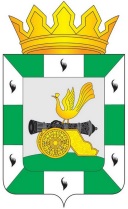 «СМОЛЕНСКИЙ РАЙОН» СМОЛЕНСКОЙ ОБЛАСТИСМОЛЕНСКАЯ РАЙОННАЯ ДУМАРЕШЕНИЕот 28 февраля 2019 года          № 22О рассмотрении отчета о деятельности Контрольно-ревизионной комиссии муниципального образования «Смоленский район» Смоленской области за 2018 год Руководствуясь Федеральным законом от 7 февраля 2011 года 
№ 6-ФЗ «Об общих принципах организации и деятельности контрольно-счетных органов субъектов Российской Федерации и муниципальных образований», решением Смоленской районной Думы от 27 декабря 2011 года № 121 «Об утверждении положения о Контрольно-ревизионной комиссии муниципального образования «Смоленский район» Смоленской области», Уставом муниципального образования «Смоленский район» Смоленской области, Смоленская районная ДумаРЕШИЛА:Отчет о деятельности Контрольно-ревизионной комиссии муниципального образования «Смоленский район» Смоленской области за 2018 год принять к сведению.Глава муниципального образования«Смоленский район» Смоленской области                    О.Н. ПавлюченковаПредседательСмоленской районной Думы 			          	           	  С.Е. ЭсальнекОтчет о деятельности Контрольно-ревизионной комиссии муниципального образования «Смоленский район» Смоленской области за 2018 годОтчет о деятельности Контрольно-ревизионной комиссии муниципального образования «Смоленский район» Смоленской области» (далее – Контрольно-ревизионная комиссия) за 2018 год подготовлен в соответствии с требованиями ч. 2 ст. 19 Федерального закона от 07.02.2011 № 6-ФЗ «Об общих принципах организации и деятельности контрольно-счетных органов субъектов Российской Федерации и муниципальных образований» (далее – Закон № 6-ФЗ), п. 4.26 Положения о Контрольно-ревизионной комиссии муниципального образования «Смоленский район» Смоленской области, утвержденного решением Смоленской районной Думы от 27.12.2011 года № 121.В представленном отчете отражены основные направления деятельности Контрольно-ревизионной комиссии в 2018 году, результаты контрольных и экспертно–аналитических мероприятий, а также иных направлений деятельности.Общие положения. Контрольно-ревизионная комиссия образована Смоленской районной Думой и подотчетна ей. Обладает организационной и функциональной независимостью, осуществляет свою деятельность самостоятельно.В соответствие со ст. 12 Закона № 6-ФЗ, деятельность Контрольно-ревизионной комиссии в 2018 году осуществлялась на основании разработанного и утвержденного плана работы на 2018 год по следующим направлениям:- экспертно-аналитическая деятельность;- контрольная деятельности;- информационная и организационная деятельность. Формирование плана осуществлялось исходя из полномочий Контрольно-ревизионной комиссии, включая проведение обязательных мероприятий, предусмотренных Бюджетным кодексом РФ, с учетом результатов предыдущих контрольных и экспертно-аналитических мероприятий, а также на основании поручений Смоленской районной Думы, предложений Глав и депутатов сельских поселений, Главы муниципального образования «Смоленский район» Смоленской области (далее – Глава района), запросов и требований Прокуратуры Смоленского района.Все мероприятия, предусмотренные планом работы Контрольно-ревизионной комиссии на 2018 год, выполнены. Контрольно-ревизионной комиссии переданы полномочия Контрольно-ревизионных комиссий 18 сельских поселений Смоленского района Смоленской области по осуществлению внешнего муниципального финансового контроля.Советами депутатов 18 сельских поселений Смоленского района Смоленской области (далее – Советы депутатов поселений) и Смоленской районной Думой в соответствии с частью 11 статьи 3 Федерального закона от 07.02.2011 № 6-ФЗ «Об общих принципах организации и деятельности контрольно-счетных органов субъектов Российской Федерации и муниципальных образований» заключены Соглашения о передаче полномочий по осуществлению внешнего муниципального финансового контроля Контрольно-ревизионных комиссий сельских поселений Смоленского района Смоленской области, в том числе с:    - Волоковским сельским поселением; - Вязгинским сельским поселением; - Гнёздовским сельским поселением; - Дивасовским сельским поселением; - Касплянским сельским поселением; - Катынским сельским поселением; - Козинским сельским поселением; - Кощинским сельским поселением; - Лоинским сельским поселением; - Михновским сельским поселением; - Новосельским сельским поселением; - Печерским сельским поселением; - Пионерским сельским поселением; - Пригорским сельским поселением; - Сметанинским сельским поселением; - Хохловским сельским поселением; - Талашкинским сельским поселением; - Стабенским сельским поселением.Сотрудники Контрольно-ревизионной комиссии участвовали в разработке проектов муниципальных нормативных актов, осуществляли консультативную работу по вопросам, входящим в их компетенцию и возникающим в процессе текущей работы сельских поселений Смоленского района Смоленской области (далее – сельские поселения), структурных подразделений Администрации муниципального образования «Смоленский район» Смоленской области (далее – Администрация района) и муниципальных учреждений.Сотрудники Контрольно-ревизионной комиссии в течение 2018 года принимали участие в заседаниях Смоленской районной Думы, заседаниях комиссий Смоленской районной Думы, публичных слушаниях, проводимых Смоленской районной Думой «О проекте отчета об исполнении бюджета муниципального образования «Смоленский район» Смоленской области за 2018 год», «О проекте бюджета муниципального образования «Смоленский район» Смоленской области на 2019 год и плановый период 2020 и 2021 годов», «О проекте внесения изменений в Устав муниципального образования «Смоленский район» Смоленской области», а также в рабочих совещаниях Администрации района.2. Основные итоги деятельности Контрольно-ревизионной комиссии по осуществлению контроля за исполнением бюджета муниципального образования «Смоленский район» Смоленской области, бюджетов сельских поселений в 2018 годуВ 2018 году Контрольно-ревизионной комиссией проведено всего 223  экспертно-аналитических и контрольных мероприятий (в 2017 году-204), из них:- 211 экспертно-аналитических мероприятий (в 2017 году - 198);-  12 контрольных мероприятий (в 2017 году - 8). Кроме того, по требованию Прокуратуры Смоленского района Смоленской области (далее – Прокуратура), в 2018 году специалисты Контрольно-ревизионной комиссии принимали участие в двух проверках, проводимой Прокуратурой. Справки с информацией по результатам проверок были представлены в Прокуратуру Смоленского района в указанные в требованиях сроки.Контрольными и экспертно-аналитическими мероприятиями охвачено 26 объектов контроля. По результатам экспертно-аналитических мероприятий подготовлено 154 заключения, 57 аналитических записок, по результатам контрольных мероприятий составлено 12 актов, 2 справки, внесено 9 представлений о рассмотрении и устранении нарушений (из них 2 представления внесены в январе 2019 года, т.к. две проверки были переходящими на 2019 год), направлены отчеты о результатах проверок в Смоленскую районную Думу и Главе района, копии всех актов в обязательном порядке были направлены в Прокуратуру, также были представлены отчеты по результатам проверок в Советы депутатов сельских поселений (в рамках заключенных Соглашений).В течение 2018 года подготовлено и направлено:- в Смоленскую районную Думу - отчет о деятельности Контрольно-ревизионной комиссии за 2017 год, информация о результатах проведенных контрольных и экспертно-аналитических мероприятиях Контрольно-ревизионной комиссии в течение 2018 года (отчеты, заключения, аналитические записки), план работы Контрольно-ревизионной комиссии на 2018 год и изменения к нему;- в Контрольно-счетную палату Смоленской области - отчет о деятельности Контрольно-ревизионной комиссии за 2017 год;- в Администрацию муниципального образования «Смоленский район» Смоленской области - отчет о деятельности Контрольно-ревизионной комиссии за 2017 год, информация о результатах проведенных контрольных и экспертно-аналитических мероприятиях Контрольно-ревизионной комиссии в течение 2017 года (отчеты, заключения, аналитические записки), план работы Контрольно-ревизионной комиссии на 2018 год и изменения к нему;- в адрес сельских поселений и муниципальных учреждений района – 152 информационных и сопроводительных писем, заключения и аналитические записки о результатах экспертно-аналитических мероприятий, отчеты об использовании межбюджетных трансфертов за 2017 год, план работы Контрольно-ревизионной комиссии на 2018 год и изменения к нему;- в адрес Прокуратуры Смоленского района – справки о результатах совместных мероприятий, проведенных по требованию прокуратуры в 2018 году, а так же информация о результатах плановых контрольных мероприятий, проведенных Контрольно-ревизионной комиссией (копии актов проверок).Основные показатели деятельности Контрольно-ревизионной комиссии за 2018 год – Приложение № 1.Результаты экспертно-аналитических мероприятий.По результатам проведенных экспертно-аналитических мероприятий за 2018 год подготовлено 211 документов, в том числе:- 57 аналитических записок по экспертизе отчетов об исполнении бюджетов муниципального образования «Смоленский район» Смоленской области (далее – Смоленский район) и сельских поселений Смоленского района за 1 квартал, 1 полугодие и 9 месяцев 2018 года;- 27 заключений по финансовой экспертизе проектов постановлений об утверждении муниципальных программ и проектов постановлений о внесении изменений в программы;- 19 заключений на отчеты об исполнении бюджетов Смоленского района и сельских поселений за 2017 год (на стадии проекта отчета);- 19 заключений на проекты решений представительных органов муниципального района и сельских поселений «Об утверждении отчета об исполнении бюджета за 2017 год»;- 38 заключений на проекты решений Советов депутатов и Смоленской районной Думы "О проекте бюджета на 2019 год и плановый период 2020 и 2021 годов " и проекты решений «О бюджете на 2019 год и плановый период 2020 и 2021 годов»;- 51 заключение на проекты решений Смоленской районной Думы и Советов депутатов о внесении изменений и дополнений в бюджеты на 2018 год и плановый период 2019 и 2020 годов Смоленского района и сельских поселений.В рамках экспертно-аналитических мероприятий особое внимание уделялось финансово-экономической экспертизе муниципальных программ, а также внесению изменений в муниципальные программы, так как доля программных расходов составляет более 70 % от общего объема расходов бюджета района.В ходе экспертно-аналитических мероприятий отмечались нарушения и замечания требований ст. 179 Бюджетного кодекса РФ и Порядка разработки, реализации и оценки эффективности муниципальных программ, утвержденного постановлением Администрации района от 23.09.2013 № 2952, а именно:- отдельные муниципальные программы (а также изменения к ним) были утверждены без финансово-экономической экспертизы Контрольно-ревизионной комиссии;- неоднократно допускались технические ошибки как в текстовой части проектов нормативно-правовых актов, так и в суммовых показателях приложений к ним.По другим проектам нормативно – правовых актов отмечалось:- неоднократно допускались технические ошибки как в текстовой части проектов нормативно-правовых актов, так и в суммовых показателях приложений к ним.Стоит отметить, что большинство недостатков и нарушений устранялись в период проведения экспертно-аналитических мероприятий, в последствие -  в заключениях не отражались.Результаты контрольных мероприятий.В результате проведенных плановых контрольных мероприятий были выявлены нарушения бюджетного законодательства РФ, Гражданского кодекса РФ, Трудового кодекса РФ, приказа Минтранса РФ и других нормативно-правовых актов.По результатам проведенных в 2018 году контрольных мероприятий установлены нарушения на общую сумму 5 046,22 тыс. рублей, в том числе:- неэффективное расходование бюджетных средств – 0,0 тыс. рублей;- неправомерное и необоснованное расходование бюджетных средств – 298,5 тыс. рублей;- прочие нарушения – 4 747,9 тыс. рублей. По результатам проведенных контрольных мероприятий подготовлено и направлено 9 представлений и 1 письмо (по проверке Прокуратуры), в которых содержалось 42 предложения по устранению нарушений и недостатков. Согласно ответам на 7 представлений и 1 письму по результатам проверок, рекомендации и требования Контрольно-ревизионной комиссии были рассмотрены, учтены и приняты меры для устранения нарушений и недостатков. Две проверки были закончены в январе 2019 года. Устранение и (или) не устранение обозначенных в представлениях нарушений Контрольно-ревизионной комиссией будет установлено в 2019 году.Информация о результатах контрольных мероприятий - Приложение № 2.Также в 2018 году Прокуратурой в Смоленскую районную Думу было направлено 2 требования о выделении специалистов для проведения контрольных мероприятий по вопросам:- правомерности выделения бюджетных средств Администрацией Стабенского сельского поселения, расходования Администрацией муниципального образования «Смоленский район» Смоленской области, выделенных решением Совета депутатов Стабенского сельского поселения Смоленского района Смоленской области от 27.09.2018 в размере 200 000,00 рублей способом межбюджетной трансферты на осуществление переданных полномочий и иным вопросам в бюджетной сфере;- правомерности расходования бюджетных средств Администрацией Михновского сельского поселения на закупку и использование ГСМ, правомерности расходования бюджетных средств на закупку строительных материалов и их использования в личных целях, незаконного использования техники, принадлежащей муниципальному образованию Михновскому сельскому поселению, использования частными лицами техники, принадлежащей муниципальному образованию Михновскому сельскому поселению, без оплаты услуг.По результатам двух совместных проверок, в Прокуратуру были направлены справки в срок, указанный в требованиях.Информация по результатам совместных проверок по требованиям Прокуратуры от 26.11.2018 № 445ж-2018 и от 13.12.2018 № 491ж-2018 – Приложение № 3.Также Контрольно-ревизионная комиссия систематически в течение года объединяет неоднократно выявляемые в ходе контрольных мероприятий нарушения и направляет данную информацию  о нарушениях, с предложением о принятии мер для устранения (если данные нарушения уже имеют место быть) и не допущению их в дальнейшем, в органы местного самоуправления и бюджетные учреждения Смоленского района. Обеспечение деятельности Контрольно-ревизионной комиссии.При осуществлении полномочий по внешнему муниципальному финансовому контролю Контрольно-ревизионная комиссия руководствуется Конституцией РФ, законодательством РФ, законодательством Смоленской области, муниципальными нормативными правовыми актами, Регламентом Контрольно-ревизионной комиссии, а также стандартами внешнего муниципального финансового контроля Контрольно-ревизионной комиссии.Информационно-технологическое обеспечение Контрольно-ревизионной комиссии соответствует современным технологическим стандартам. Имеется доступ к сети «Интернет», базам нормативно-правовых документов.В целях организации взаимодействия и координации деятельности контрольно-счетных органов Смоленской области, выработки единой методологии и организации осуществления финансового контроля, Контрольно-ревизионная комиссия состоит в Совете контрольно-счетных органов Смоленской области под председательством руководителя Контрольно-счетной палаты Смоленской области.Обеспечен доступ к информации об организации деятельности Контрольно-ревизионной комиссии, путем размещения информации на официальном сайте Администрации муниципального образования «Смоленский район» Смоленской области в сети «Интернет».Финансовое обеспечение деятельности Контрольно-ревизионной комиссии осуществлялось в пределах бюджетных средств, предусмотренных на эти цели в бюджете муниципального образования «Смоленский район» Смоленской области на 2018 год.Утвержденная сумма бюджетных ассигнований на содержание Контрольно-ревизионной комиссии в бюджете муниципального образования «Смоленский район» Смоленской области в 2018 году составила 1 391,1 тыс. рублей. Кассовое исполнение составило 1 391,1 тыс. рублей, в том числе за счет межбюджетных трансфертов по передаче полномочий из бюджетов сельских поселений – 330,3 тыс. рублей.Штатная численность сотрудников Контрольно-ревизионной комиссии составляет 3 человека.Все сотрудники Контрольно-ревизионной комиссии имеют высшее профессиональное образование.Также в 2018 году все сотрудники Контрольно-ревизионной комиссии прошли проверку знаний требований охраны труда по программе обучения руководителей и специалистов на базе ЧОУ ДПО «Учебно-методический центр» Смолпрофобъединения. Два сотрудника повысили квалификацию по программе «Муниципальный финансовый контроль: проблемы, практика реализации» на базе ЧОУ ВО «Санкт-Петербургский университет технологий управления и экономики».В соответствии с Положением о Контрольно-ревизионной комиссии муниципального образования «Смоленский район» Смоленской области, утвержденным решением Смоленской районной Думы от 27.12.2011 № 121, решением Смоленской районной Думы от 27.12.2018 № 81 «О признании утратившими силу решений Смоленской районной Думы от 24 мая 2013 года № 44, от 26 октября 2017 года № 54» приказом председателя Контрольно-ревизионной комиссии от 28.12.2018 № 24 утвержден Регламент Контрольно-ревизионной комиссии муниципального образования «Смоленский район» Смоленской области.План работы Контрольно-ревизионной комиссии на 2019 год сформирован  с учетом осуществления возложенных полномочий в виде экспертно-аналитических мероприятий и обеспечения периодичности проведения контрольных мероприятий, утвержден приказом председателя Контрольно-ревизионной комиссии от 24.12.2019 № 22, размещен на официальном сайте Администрации МО «Смоленский район».Эффективность деятельности Контрольно-ревизионной комиссии в значительной степени зависит от продуктивности взаимодействия с Главой района, Администрацией района в целом и учреждениями, находящимися в ведомстве Администрации района, Главами сельских поселений и Администрациями сельских поселений, депутатами представительных органов района и сельских поселений, с представителями правоохранительных органов, а также от поддержания и дальнейшего развития кадрового потенциала.Председатель Контрольно-ревизионнойкомиссии муниципального образования«Смоленский район» Смоленской области	                     Е.А. ШпаковаПриложение № 1 к отчету Контрольно-ревизионной комиссиимуниципального образования «Смоленский район» Смоленской области за 2018 годОсновные показатели деятельности Контрольно-ревизионной комиссии муниципального образования «Смоленский район» Смоленской области в  2018 годуПриложение № 2 к отчету Контрольно-ревизионной комиссиимуниципального образования «Смоленский район» Смоленской области за 2018 годОсновные итоги контрольных мероприятий.По результатам проведенных контрольных мероприятий установлены нарушения на общую сумму 5 046,22 тыс. руб.:- в период с 30.01.2018 по 14.02.2018 была проведена плановая проверка отдельных вопросов финансово-хозяйственной деятельности Администрации Стабенского сельского поселения Смоленского района Смоленской области за период с 01.01.2017 по 31.12.2017.В результате проведения проверки выявлено нарушений действующего законодательства РФ на общую сумму 2515,82 тыс. рублей.1. Нарушения, установленные в ходе предыдущей проверки, устранены частично. Распоряжением Администрации Стабенского сельского поселения Смоленского района Смоленской области от 10.07.2017 №23 утвержден план мероприятий по устранению нарушений, установленных в ходе проверки. План мероприятий включает в себя 33 мероприятия с указанием сроков исполнения и распространяется на 2017-2019 годы. 5 мероприятий не исполнены по причине передачи части полномочий Администрацией Стабенского сельского поселения Смоленского района Смоленской области Администрации муниципального образования «Смоленский район» Смоленской области, для 5 мероприятий установлен срок исполнения 2018-2019 годы.   Кроме того, не исполнено требование Контрольно-счетной палаты Смоленской области о перечислении в бюджет доходов от предоставления в наем муниципального жилищного фонда по договорам найма за 2015-2016 годы и о восстановлении в бюджет суммы 4219,3 тыс. рублей.2. Выборочная проверка первичных документов за 2017 год показала, что при исполнении бюджета муниципального образования Стабенского сельского поселения по-прежнему допускаются нарушения Бюджетного кодекса РФ, Гражданского кодекса РФ, федеральных законов, регулирующих бюджетные правоотношения:- в нарушение ст. 10 Закона о бухгалтерском учете журналы операций за 2017 год не сброшюрованы. Кроме того, с сентября 2017 года журналы операций распечатаны лишь частично;- в нарушение ст. 10 Закона о бухгалтерском учете, подпункта 1 пункта 1 статьи 14 Федерального закона от 07.02.2011 N 6-ФЗ "Об общих принципах организации и деятельности контрольно-счетных органов субъектов Российской Федерации и муниципальных образований" журналы операций за декабрь 2017 года проверке представлены не были;- отражение хозяйственных операций в бухгалтерском учете велось с нарушением ст. 120 Налогового Кодекса РФ, что привело к необоснованному росту кредиторской задолженности при наличии денежных средств на счетах Администрации Стабенского сельского поселения. Кредиторская задолженность по состоянию на 01.01.2018 составила 1663,3 тыс. рублей;- в нарушение пункта 3 статьи 455 Гражданского кодекса РФ с ИП Кузиным Дмитрием Николаевичем заключено 9 договоров на поставку ПГС и асфальтной крошки на общую сумму 735,8 тыс. рублей без указания конкретных характеристик закупаемых материалов (которые влияют на цену товара), что при приемке поставленного товара не дает возможности проверить, соответствует ли поставленный груз требованиям договора поставки.Кроме того, лом асфальтовых и асфальтобетонных покрытий относится к IV классу опасности (код по ФККО (2014)	83020001714), то есть на перевозку асфальтной крошки нужно иметь лицензию на деятельность по сбору, использованию, обезвреживанию, транспортировке, размещению отходов I-IV класса опасности;- с нарушение требований Федерального закона от 24.06.1998. № 89-ФЗ «Об отходах производства и потребления» был заключен договор с Постновым А.Т. от 01.08.2017 № 41 на сумму 85,02 тыс. рублей на уборку несанкционированной свалки без указания обязательных требований к Исполнителю по вывозке и утилизации отходов на специальном полигоне, к актам выполненных работ не представлены отчетные документы с места приема отходов с указанием количества перевезенных (размещенных) отходов Заказчика;- в нарушение п. 3.6.1. Постановления Государственного Комитета РФ по строительству и жилищно-коммунальному хозяйству от 27.09.2003 №170 «Об утверждении правил и норм технической эксплуатации жилищного фонда» заключались договоры на выполнение работ по уборке территории Стабенского сельского поселения. Так, с гражданином Клинковым И.А. заключен договор гражданско-правового характера от 30.04.2017 № 20 на сумму 23,0 тыс. рублей, Тишкиной Л.Е. от 15.05.2017 № 23 на сумму 8,7 тыс. рублей.По результатам проверки составлен Акт от 14.02.2018 № 05-18/01-1, подписан с возражениями и замечаниями 28.02.2018. Возражения и замечания были рассмотрены Контрольно-ревизионной комиссией и отклонены. Главе муниципального образования Стабенского сельского поселения Жеребнюку Александру Алексеевичу направлено Представление № 2П (получено 28.02.2018) для рассмотрения и принятия мер по устранению выявленных нарушений и недостатков.Администрация Стабенского сельского поселения обжаловала Представление Контрольно-ревизионной комиссии в Арбитражном суде Смоленской области. Судебное производство длилось с марта по июль 2018 года, состоялось 5 заседаний суда. В итоге в своем решении суд указал, что при рассмотрении дела Администрацией не представлены доказательства как незаконности предложений контролирующего органа, изложенных в оспариваемой части представления, так и нарушения оспариваемым представлением прав и законных интересов Администрации, что исключает возможность удовлетворения предъявленных требований. Таким образом, Арбитражный суд Смоленской области решил в удовлетворении требований Администрации Стабенского сельского поселения отказать.-  в период с 12.04.2018 по 20.04.2018 проведена плановая проверка финансово-хозяйственной деятельности Администрации Касплянского сельского поселения Смоленского района Смоленской области в части устранения нарушений, выявленных предыдущей проверкой.В ходе проверки установлено, что все нарушения на общую сумму 154 482,51 рублей, указанные в представление от 31.03.2017 № 1П, устранены в полном объеме. - в период с 24.04.2018 по 28.04.2018 была проведена плановая проверка финансово-хозяйственной деятельности муниципального бюджетного общеобразовательного учреждения Гнездовская средняя школа Смоленского района Смоленской области в части устранения нарушений, выявленных предыдущей проверкой.В ходе предыдущей проверки в 2017 году были выявлены нарушения на общую сумму 722 395,9 рублей.В ходе проверки установлено, что нарушения на общую сумму 392 345,4 рублей, указанные в п. 1, 4, 5, 6 представления от 25.10.2017 № 5П, устранены в полном объеме. Нарушения п. 99 Инструкции по бухгалтерскому учету, утвержденной приказом Министерства финансов РФ от 01.12.2010 № 157, п. 6 Приказа Минфина РФ от 30.03.2001 № 26н «Об утверждении Положения по бухгалтерскому учету «Учет основных средств» ПБУ 6/0», указанные в п. 2 и 3 представления от 25.10.2017 № 5П, на общую сумму 330 050,50 рублей не устранены, в связи с тем что, согласно пояснительной записке главного бухгалтера МКУ «ЦБУКО Смоленского района», данные нарушения нет возможности устранить на настоящий момент, так как и двери и спортивные принадлежности были приобретены несколько лет назад по КОСГУ 310 и поставлены на учет соответственно как основные средства. Но данное нарушение учтено и в дальнейшем будет обеспечен правильный учет основных средств и приняты меры по недопущению в дальнейшем нарушения требований действующего законодательства. Повышен контроль за ведением учета основных средств согласно  действующему законодательству. Таким образом, спортивные принадлежности и металлические двери будут списаны с учета по мере их износа.- в период с 25.04.2018 по 08.05.2018 была проведена плановая проверка финансово-хозяйственной деятельности Администрации Пригорского сельского поселения Смоленского района Смоленской области в части устранения нарушений, выявленных предыдущей проверкой.Нарушения, выявленные предыдущей проверкой, исправлены за исключением: в нарушение требований Приказа Минтранса РФ от 18.09.2008 № 152 «Об утверждении обязательных реквизитов и порядка заполнения путевых листов», Постановления Госкомстата РФ от 28.11.1997 г. №78 - на путевых листах не стоят штампы медработника.Рекомендовано заключить договор с медицинским учреждением на медицинское освидетельствование водителя.- в период с 18.05.2018 по 30.05.2018 проведена плановая проверка финансово-хозяйственной деятельности муниципального бюджетного общеобразовательного учреждения Касплянская средняя школа Смоленского района Смоленской области в части устранения нарушений, выявленных предыдущей проверкой.В ходе проверки установлено, что все нарушения на общую сумму 414 628,25 рублей, указанные в представление от 23.11.2017 № 6П, устранены в полном объеме. - в период с 13.06.2018 по 13.07.2018 проведена плановая проверка финансово-хозяйственной деятельности муниципального бюджетного учреждения Физкультурно-оздоровительный комплекс Смоленского района Смоленской области.В ходе проверки установлены нарушения на общую сумму 1 185 994,2 рублей:- нарушение п.2, п.4 Указания Банка России от 11.03.2014 N 3210-У (ред. от 19.06.2017) "О порядке ведения кассовых операций юридическими лицами и упрощенном порядке ведения кассовых операций индивидуальными предпринимателями и субъектами малого предпринимательства" (Зарегистрировано в Минюсте России 23.05.2014 N 32404), поскольку кассовая книга должна вестись по месту проведения кассовых операций;- нарушение требований Приказа Минфина России от 30.03.2015 N 52н "Об утверждении форм первичных учетных документов и регистров бухгалтерского учета, применяемых органами государственной власти (государственными органами), органами местного самоуправления, органами управления государственными внебюджетными фондами, государственными (муниципальными) учреждениями, и Методических указаний по их применению", в котором сказано, что Квитанция (ф. 0504510) является типовой формой бланка строгой отчетности и применяется для оформления приема наличных денежных средств уполномоченным учреждением в установленном законодательством порядке лицами от физических лиц без применения контрольно-кассовых машин. В случае приема наличных денежных средств уполномоченное лицо ежедневно сдает в кассу учреждения полученные денежные средства при составлении реестра сдачи документов с приложением копий Квитанций (ф. 0504510) (Приложение N 5);- нарушение п. 167 Приказа Минфина России от 01.12.2010 N 157н "Об утверждении Единого плана счетов бухгалтерского учета для органов государственной власти (государственных органов), органов местного самоуправления, органов управления государственными внебюджетными фондами, государственных академий наук, государственных (муниципальных) учреждений и Инструкции по его применению";- в нарушение п. 48 Приказа Минфина России от 06.12.2010 N 162н (ред. от 31.03.2018) "Об утверждении Плана счетов бюджетного учета и Инструкции по его применению" - Учреждением по квитанциям (ф. 0504510), являющимся бланками строгой отчетности, принимались денежные средства и приходовались в кассу не ежедневно.2. В нарушение п. 46 Инструкции по бухгалтерскому учету, утвержденной приказом Министерства финансов РФ от 01.12.2010 № 157, в Учреждении под одинаковыми инвентарными номерами числятся разные объекты основных средств на общую сумму 1 185 994,2 тыс. рублей.По результатам проверки директору Учреждения внесено представление от 16.07.2018 № 4П для рассмотрения и принятия мер по устранению выявленных нарушений и недостатков. Согласно ответу на представление от 14.08.2018 № 17, представление рассмотрено, приняты меры, нарушения устранены.- в период с 29.06.2018 по 27.07.2018 была  проведена плановая проверка финансово-хозяйственной деятельности муниципального бюджетного дошкольного образовательного учреждения детский сад «Колосок» Смоленского района Смоленской области.В ходе проверки установлены нарушения на общую сумму 24 969,24 рублей: - в нарушение п. 3 р. V Указаний о порядке применения бюджетной классификации Российской Федерации, утвержденных приказом Минфина России от 01.07.2013 № 65н расходы за прохождение медицинского осмотра на общую сумму 8 311,8 рублей были произведены по подстатье КОСГУ 226. Возмещение работникам расходов за прохождение медицинского осмотра должно быть отражено по подстатье КОСГУ 212 «Прочие выплаты»;- в нарушение п. 46 Приказа Минфина России от 01.12.2010 N 157н "Об утверждении Единого плана счетов бухгалтерского учета для органов государственной власти (государственных органов), органов местного самоуправления, органов управления государственными внебюджетными фондами, государственных академий наук, государственных (муниципальных) учреждений и Инструкции по его применению" на отдельные объекты основных средств был нанесен один и тот же инвентарный номер. Всего с нарушениями учтено основных средств на сумму 16657,44 рублей;- руководителю Учреждения рекомендовано четко определять, в какое время работник будет выполнять дополнительную работу, чтобы в дальнейшем избежать документальной путаницы, и как следствие, нарушений требований Трудового кодекса РФ, а также  переработать формы приказов, касающихся работы совместителей и работы по совмещению, и привести их в соответствие со ст. 60.1, 60.2, 151, 273 Трудового кодекса РФ.По результатам проверки заведующей Учреждения внесено представление от 31.07.2018 № 5П для рассмотрения и принятия мер по устранению выявленных нарушений и недостатков. Согласно ответу на представление от 21.08.2018 № 491, представление рассмотрено, приняты меры, нарушения и недостатки учтены и устранены.- в период с 29.08.2018 по 28.09.2018 была  проведена плановая проверка финансово-хозяйственной деятельности муниципального бюджетного общеобразовательного учреждения Печерская средняя школа Смоленского района Смоленской области.В ходе проверки установлены следующие нарушения и замечания на общую сумму 606 132,65 рублей:- в нарушение п. 99 Инструкции по бухгалтерскому учету, п. 6 Приказа Минфина РФ от 30.03.2001 № 26н «Об утверждении Положения по бухгалтерскому учету «Учет основных средств» ПБУ 6/01» на балансе Учреждения как основное средство учтена металлическая дверь (инвентарный номер 00000248) стоимостью в сумме 11 200,00 рублей;- в нарушение п. 46 Инструкции по бухгалтерскому учету под одинаковыми инвентарными номерами учтено имущество на общую сумму 516 555,36 рублей;- в нарушение п.2 ст.9 Федерального закона от 06.12.2011 № 402-ФЗ «О бухгалтерском учете» акты о списании материальных запасов на общую сумму     78 377,29 рублей, принятые к учету, не содержали подписей ответственных лиц;- в нарушение ст. 60.2 Трудового кодекса РФ приказы о дополнительной работе путем совмещения профессий издавались с непредусмотренной в трудовом законодательстве формулировкой.По результатам проверки директору Учреждения внесено представление от 01.10.2018 № 6П для рассмотрения и принятия мер по устранению выявленных нарушений и недостатков. Согласно ответу на представление от 25.10.2018 № 254, нарушения устранены.- в период с 22.10.2018 по 09.11.2018 проведена плановая проверка правомерности расходования Администрацией Лоинского сельского поселения Смоленского района Смоленской области бюджетных средств дорожного фонда при строительстве (ремонте) дорог в д. Озерище и д. Стежки Смоленского района Смоленской области в 2017-2018 годах. Проверка была включена в план работы на 2018 год на основании требования Прокуратуры, в связи с жалобой жителя Лоинского поселения.В ходе проведения плановой проверки правомерности расходования Администрацией Лоинского сельского поселения Смоленского района Смоленской области бюджетных средств дорожного фонда при строительстве (ремонте) дорог в д. Озерище и д. Стежки Смоленского района Смоленской области в 2017-2018 годах нецелевого и неэффективного расходования бюджетных средств дорожного фонда не выявлено.По результатам проверки копии акта с приложениями были направлены в Прокуратуру, также жителю поселения было направлено письмо с результатами проверки. - в период с 24.10.2018 по 30.11.2018 проведена плановая проверка финансово-хозяйственной деятельности муниципального казенного  учреждения «Централизованная бухгалтерия муниципальных казенных и бюджетных учреждений культуры и образования Смоленского района Смоленской области».В ходе проверки установлены следующие нарушения и замечания на общую сумму 85 129,14 рублей:В нарушение п. 2.1 Положения о премировании, не всем работникам Учреждения  выплачивалась причитающаяся материальная помощь в размере двух окладов в год.В нарушение п. 2.2 Положения о премировании, технику-программисту Учреждения  Гущину С.В. в 2016, 2017, 2018 годах при предоставлении отпуска не предоставлялась единовременная выплата к очередному отпуску.В нарушение п. 3.6 Положения об оплате труда, надбавка 20 % за выслугу лет заместителю начальника Беленковой И.Л. начислялась исходя из оклада по замещаемой должности, а не по основному месту работы. Таким образом, излишне начисленная и выплаченная в проверяемом периоде сумма 2 412,09 рублей является неправомерной выплатой.В нарушение п. 4.2, п. 2.5 Положения об оплате труда при начислении заработной платы заместителю начальника Беленковой И.Л. отдельно доплата в виде разницы в окладах не производилась, а брался за основу оклад начальника, и исходя из него уже начислялись все стимулирующие выплаты, что  является неправомерной переплатой бюджетных средств на общую сумму 55 570,85 рублей (за проверяемый период), из них: в сумме 6 028,38 рублей – надбавка за интенсивность (50% от оклада), в сумме  49 542,47 рубля - премии, в  том числе из сложившейся экономии заработной платы в сумме 32 095,71 рублей.Необоснованно была повторно установлена и выплачена доплата Житковой М.А. за исполнение обязанностей начальника Учреждения за один и тот же период в размере 3 000,00 рублей.В нарушение п.п. 3.2.2. Устава Учреждения заместитель начальника, на которого было возложено исполнение обязанностей начальника Учреждения, Беленкова И.Л. не имела полномочий для возложения на работника Учреждения исполнение обязанностей начальника, так как принятие решения о том, кто будет руководить Учреждением и/или исполнять обязанности начальника в отсутствие основного работника, относится к компетенции Учредителя.Неправомерно были начислены и выплачены премии Беленковой И.Л. за февраль 2016 года на общую сумму 24 146,2 рублей без распоряжения на их выплату. Распоряжение на выплату премии за февраль, март 2016 года датировано от 30.03.2016 № 149-л/с. В нарушение ст. 125 Трудового кодекса РФ нескольким работникам Учреждения предоставлялся ежегодный оплачиваемый отпуск частями, и все они были менее 14 календарных дней.В нарушение ст. 136 Трудового кодекса РФ заработная плата в проверяемом периоде нескольким работникам Учреждения, а именно Гущину С.Н., Никогосян Е.А., Корниенко Л.Г., выплачивалась 1 раз в месяц.В нарушение п. 7 Положения об установлении систем оплаты труда, п. 2.3 Положения об оплате труда выплаты работникам Учреждения премий к 8 марта, к празднику «День бухгалтера России», надбавок и доплат за интенсивность, напряженность, увеличение объема работы, которые не перечислены в п. 2.3. Положения об оплате труда и, соответственно, не включены в фонд оплаты труда (а это означает, что они могут выплачиваться только при наличии экономии средств заработной платы), никаким нормативным актом, кроме приказов на выплату, не установлены.В нарушение п. 5 ст. 8 Закона о бухгалтерском учете, в Учреждении ежегодно утверждалась новая учетная политика.По результатам проверки начальнику Учреждения было внесено представление о 03.12.2018 № 7П для рассмотрения и принятия мер по устранению выявленных нарушений и недостатков. Согласно ответу на представление от 29.12.2018 № 1441, представление рассмотрено, нарушения и недостатки учтены, приняты меры по их устранению.- в период с 24.12.2018 по 16.01.2019 проведена плановая проверка законности начисления выплат стимулирующего характера Казелиной С.И., исполнявшей обязанности директора МБУК КТ «Районный дом культуры» муниципального образования «Смоленский район» Смоленской области в период с 23.09.2016 по 14.08.2017.В ходе проверки выявлены нарушения на общую сумму 213 430,66 рублей:- в сумме 210 430,66 рублей заместитель директора Учреждения Казелина С.И., исполняя обязанности директора Учреждения в период с 23.09.2016 по 14.08.2017 необоснованно и неправомерно назначила самой себе как заместителю директора Учреждения стимулирующие выплаты.- в сумме 3000,00 рублей заместителю директора Учреждения Казелиной С.И. в августе 2017 года неправомерно была начислена и выплачена материальная помощь. Приказ на выплату материальной помощи в связи с тяжелым материальным положением в сумме датирован от 05.09.2017 № 212, то есть после начисления и фактической выплаты. В том числе:1. В нарушение п. 3.2 Положения об отраслевой системе оплата труда, в трудовом договоре с заместителем директора Учреждения Казелиной С.И. помимо должностного оклада и стимулирующих выплат установлены 25% за работу в сельской местности. Должностные оклады работникам Учреждения устанавливаются уже с учетом повышающих коэффициентов, обозначенных в п. 3.3 Положения. 2. В нарушение р. 4 Положения о стимулирующих выплатах, заместителю директора Учреждения Казелиной С.И. необоснованно была назначена и выплачена материальная помощь в связи с тяжелым материальным положением за проверяемый период в общей сумме 21 081,44 рубль. Предоставление материальной помощи по указанной в приказах причине «в связи с тяжелым материальным положением» не предусмотрено в Положении о стимулирующих выплатах.3. В нарушение п. 1.4. Положения о стимулирующих выплатах протоколы заседания комиссии по распределению стимулирующей части фонда оплаты труда в проверяемом периоде отсутствовали.4. В нарушение разделов 3-5 Положения о стимулирующих выплатах приказы на выплаты премий и стимулирующих выплат в проверяемом периоде издавались с формулировкой «О ежемесячном денежном поощрении», «О денежном поощрении». Указанные формулировки приказов не могут использоваться, так как данные выплаты отсутствуют в перечнях выплат, указанных в Положении о стимулирующих выплатах. По результатам плановой поверки директору Учреждения внесено представление от 18.01.2019 № 1П для рассмотрения и устранения выявленных нарушений и недостатков. - в период с 10.12.2018 по 25.01.2019 проведена плановая проверка финансово-хозяйственной деятельности Администрации Вязгинского сельского поселения Смоленского района Смоленской области за период с 01.01.2016 по 30.09.2018. В ходе проведения плановой проверки установлены нарушения на общую сумму 414 800,00 рублей, в том числе:8 500,00 рублей - в нарушение п. 46, п. 99, п. 118 Приказа Минфина России от 01.12.2010 № 157н «Об утверждении Единого плана счетов бухгалтерского учета для органов государственной власти (государственных органов), органов местного самоуправления, органов управления государственными внебюджетными фондами, государственных академий наук, государственных (муниципальных) учреждений и Инструкции по его применению» отдельные объекты основных средств учтены под одним инвентарным номером;406 300,00 рублей - в нарушение п.75 приказа Минфина РФ от 13.10.2003  № 91н «Об утверждении Методических указаний по бухгалтерскому учету основных средств» стоимость объектов основных средств, которые постоянно не используются для производства продукции, выполнения работ и оказания услуг либо для управленческих нужд, не списана с бухгалтерского учета (не приватизирована).Кроме того:1.	В нарушение п. 2 ст. 179 Бюджетного кодекса РФ принятые муниципальные программы  не приведены в соответствие с решением о бюджете;2.	В нарушение Указания Банка России от 11.03.2014 № 3210-У «О порядке ведения кассовых операций юридическими лицами и упрощенном порядке ведения кассовых операций индивидуальными предпринимателями и субъектами малого предпринимательства» - не назначен работник, ответственный за ведение кассы;3.	В реестре муниципальной собственности в нарушение п.4 Приказа Минэкономразвития РФ от 30.08.2011 № 424 «Об утверждении Порядка ведения органами местного самоуправления реестров муниципального имущества» отсутствуют сведения о кадастровом номере муниципального недвижимого имущества и о кадастровой стоимости недвижимого имущества;4.	В нарушение требований Приказа Минтранса от 18.09.2008 № 152 «Об утверждении обязательных реквизитов и порядка заполнения путевых листов», Постановления Госкомстата РФ от 28.11.1997 № 78, письма Министерства здравоохранения РФ от 21.08.2003 № 2510/9468-03-32 «О предрейсовых медицинских осмотрах водителей транспортных средств» на путевых листах отсутствуют отметки медработника, допускающего водителя к рейсу;5.	В нарушение п. 13 Приказа Минтранса от 18.09.2008 № 152 «Об утверждении обязательных реквизитов и порядка заполнения путевых листов» в путевых листах за проверяемый период отсутствовало время заезда транспортного средства на постоянную стоянку и данные о выезде из гаража не заверялись подписью уполномоченного лица, назначаемого решением руководителя;6.	В нарушение Указаний по применению и заполнению форм первичной учетной документации, утвержденных постановлением Госкомстата РФ от 28.11.1997 № 78 «Об утверждении унифицированных форм первичной учетной документации по учету работы строительных машин и механизмов, работ в автомобильном транспорте», разъяснений, изложенных в письме Росстата от 03.02.2005 № ИУ-09-22/257, на оборотной стороне путевых листов не указывался километраж от одного пункта следования автомобиля до другого, а в конце дня писался общий пробег за день;7.	В нарушение Приказа Минфина России от 30.03.2015 № 52н «Об утверждении форм первичных учетных документов и регистров бухгалтерского учета, применяемых органами государственной власти (государственными органами), органами местного самоуправления, органами управления государственными внебюджетными фондами, государственными (муниципальными) учреждениями, и Методических указаний по их применению» администрацией сельского поселения Карточки-справки (код по ОКУД 0504417) не велись, расчетные листки не распечатывались и в Карточках-справках не подклеивались;8.	В нарушение Федерального закона от 28.12.2013 № 426-ФЗ «О специальной оценке условий труда» в Администрации не проводилась специальная оценка условий труда на рабочих местах сотрудников;9.	В нарушение ч. 6 ст. 136 Трудового кодекса РФ отдельным работникам заработная плата выплачивалась один раз в месяц.По результатам плановой поверки Главе Вязгинского сельского поселение внесено представление от 28.01.2019 № 2П для рассмотрения и устранения выявленных нарушений и недостатков.	Приложение № 3 к отчету Контрольно-ревизионной комиссиимуниципального образования «Смоленский район» Смоленской области за 2018 годИнформация по результатам совместных проверок в 2018 годуПо требованию Прокуратуры от 26.11.2018 № 445ж-2018 По результатам совместной проверки правомерности выделения бюджетных средств Администрацией Стабенского сельского поселения, расходования Администрацией муниципального образования «Смоленский район» Смоленской области, выделенных решением Совета депутатов Стабенского сельского поселения Смоленского района Смоленской области от 27.09.2018 в размере 200 000,00 рублей способом межбюджетной трансферты на осуществление переданных полномочий и иным вопросам в бюджетной сфере, установлено следующее.В соответствие с положениями Бюджетного кодекса РФ, Гражданского кодекса РФ, Закона № 131-ФЗ Администрация Стабенского сельского поселения вправе заключать соглашения с органами местного самоуправления муниципального района о передаче им осуществления части своих полномочий по решению вопросов местного значения за счет межбюджетных трансфертов, предоставляемых из бюджетов этих поселений в бюджет муниципального района. Постановлением Администрации поселения от 05.05.2016 № 52 утверждена Методика расчета объемов межбюджетных трансфертов, передаваемых из бюджета Стабенского сельского поселения Смоленского района Смоленской области бюджету муниципального образования «Смоленский район» Смоленской области на осуществление полномочий по решению вопросов местного значения в соответствие с заключенными соглашениями. На основании положений Методики был осуществлен расчет из бюджета Стабенского сельского поселения в бюджет района межбюджетных трансфертов на 2018 год. Расчет межбюджетных трансфертов в свою очередь финансово обоснован Администрацией района.В силу ст. ст. 420, 421 Гражданского кодекса РФ договором признается соглашение двух или нескольких лиц об установлении, изменении или прекращении гражданских прав и обязанностей.В соответствии со ст. 422 Гражданского кодекса РФ договор должен соответствовать обязательным для сторон правилам, установленным законом и иными правовыми актами ( императивным нормам), действующим в момент его заключения.Согласно ст. 309, 310 Гражданского кодекса РФ обязательства должны исполняться надлежащим образом в соответствии с условиями обязательства и требованиями закона, иных правовых актов.Соглашение о передаче части полномочий органов местного самоуправления поселения органам местного самоуправления муниципального района от 02.03.2015 № 17/№1 составлено в соответствиями с требованиями Гражданского кодекса РФ, Бюджетного кодекса РФ.Дополнение от 21.09.2018 № 21/№ 2 к Соглашению составлено некорректно и с нарушениями положений Бюджетного кодекса РФ.Дополнение к соглашению датировано от 21.09.2018 и согласно п. 2 «…вступает в силу с момента его подписания сторонами». Но в п. 1 изложено «…на осуществление переданных полномочий на 2018 год составляет в сумме 200 000,00 руб.». 2018 год – финансовый год. В соответствие со ст. 12 Бюджетного кодекса РФ финансовый год соответствует календарному году и длится с 1 января по 31 декабря.В связи с этим в дополнении к Соглашению необходимо было указать, что оно вступает в силу с момента его подписания сторонами и применяется к правоотношениям, возникшим с 01 января 2018 года.Таким образом, в нарушение ст. 12 Бюджетного кодекса, дополнение к Соглашению «…на осуществление переданных полномочий на 2018 год…» вступило в силу и применялось с 21.09.2018, а не с начала финансового года.Пункт 4.2. р. 4 Соглашения  определяет общий порядок расчета объема межбюджетных трансфертов на осуществление передаваемых полномочий, конкретных дат и сумм не содержит.В п. 1 дополнения от 21.09.2018 № 21/№ 2 к Соглашению изложено «…на осуществление переданных полномочий на 2018 год составляет в сумме 200 000,00 руб.». В п. 7.2. р. 7 Соглашения определено, что настоящее Соглашение ежегодно пролонгируется на следующий год. Таким образом, заключение данного дополнения к Соглашению с указанием в п. 4.2. р. 4 Соглашения конкретных суммы и года в свою очередь затрагивает положения п. 7.2. р. 7 Соглашения и автоматически отменяет ежегодную пролонгацию Соглашения. Согласно п. 3.1 ст. 86 Бюджетного кодекса РФ, расходные обязательства муниципального образования, связанные с осуществлением органами местного самоуправления муниципальных районов части полномочий органов местного самоуправления поселений по решению вопросов местного значения, переданных им в соответствии с заключенными между органами местного самоуправления муниципальных районов и поселений соглашениями, или с осуществлением органами местного самоуправления поселений части полномочий органов местного самоуправления муниципальных районов по решению вопросов местного значения, переданных им в соответствии с заключенными между органами местного самоуправления муниципальных районов и поселений соглашениями, устанавливаются муниципальными правовыми актами соответствующих органов местного самоуправления в соответствии с указанными соглашениями, исполняются за счет и в пределах межбюджетных трансфертов из соответствующих местных бюджетов, предоставляемых в порядке, предусмотренном статьями 142.4 и 142.5 настоящего Кодекса.Нормативно-правовым актом представительного органа Стабенского сельского поселения является решение о бюджете.Также в п. 4.1. р. 4 Соглашения, указано, что объем передаваемых межбюджетных трансфертов должен быть утвержден в решении о бюджете поселения на соответствующий финансовый год. В бюджете Стабенского сельского поселения увеличение иных межбюджетных трансфертов на осуществление переданных полномочий не утверждено решением Советом депутатов Стабенского сельского поселения.Таким образом, в нарушение п. 3.1 ст. 86 Бюджетного кодекса РФ, положений п. 4.1. р. 4 Соглашения, в отсутствие вышеуказанного решения, Администрация поселения не имела полномочий для заключения дополнения к Соглашению на увеличение объема межбюджетных трансфертов и перечисления суммы 200 000,00 рублей в бюджет муниципального района.В соответствии со ст. 166 Гражданского кодекса РФ сделка недействительна по основаниям, установленным законом, в силу признания ее таковой судом (оспоримая сделка) либо независимо от такого признания (ничтожная сделка).Согласно ст. 167 Гражданского кодекса РФ при недействительности сделки каждая из сторон обязана возвратить другой все полученное по сделке, а в случае невозможности возвратить полученное в натуре (в том числе тогда, когда полученное выражается в пользовании имуществом, выполненной работе или предоставленной услуге) возместить его стоимость, если иные последствия недействительности сделки не предусмотрены законом.Администрация района представила копию заявки на возврат № 011 от 10.12.2018, в соответствие с которой был осуществлен возврат межбюджетного трансферта из бюджета муниципального образования «Смоленский район» Смоленской области в бюджет муниципального образования Стабенского сельского поселения Смоленского района Смоленской области в сумме 198 000 рублей как «возврат ошибочно переплаченной суммы».По требованию Прокуратуры от 13.12.2018 № 491ж-2018Согласно запросу Прокуратуры Смоленского района Смоленской области от 13.12.2018 № 491ж-2018 11 и 12 декабря 2018 года были осуществлены выезды по месту расположения Администрации муниципального образования Михновского сельского поселения Смоленского района Смоленской области (далее - Администрация) и МУЭП «Михновское» – Смоленский район, д. Михновка, ул. Рождественская, дом 6.Проверка проводилась в части вопросов, указанных в обращении Иванова Ф.Д., другие вопросы финансово-хозяйственной деятельности Администрации не рассматривались.Выявлено следующее:В части проверки правомерности расходования бюджетных средств Администрацией на закупку и использование ГСМ – на балансе Администрации находятся следующие транспортные средства:- легковой автомобиль Renault Duster с дизельным двигателем;- автогрейдер ГС-14.02;- КАМАЗ 65115;- легковой автомобиль Лада 210740;- автобус для перевозки детей 28574-0000010-02 на базе FordTransit;- экскаватор-погрузчик Амкодор-702 ЕМ-03;- прицеп МЗСА Шасси 35.001-05 рессорный. Легковой автомобиль Renault Duster эксплуатируется Администрацией, другие транспортные средства находятся в оперативном управлении в МУЭП «Михновское».В 2018 году на момент проверки Администрацией было закуплено ГСМ на общую сумму 101422,40 рубля, в том числе дизельное топливо – на общую сумму 96619,83 рублей и бензин АИ-92 на общую сумму 4802,57 рубля.Расходы дизельного топлива подтверждаются путевыми листами, выписанными на легковой автомобиль Renault Duster. Бензин списан на нужды Администрации, обосновывающие расход бензина первичные документы проверке не представлены.Кроме того Администрацией в 2018 году закуплено стеклоомывающей жидкости на общую сумму 6117,00 рублей. Закупка осуществлялась канистрами, содержащими несколько литров жидкости, однако расход жидкости учитывался в литрах. Итого по данным Администрации использовано 20 литров стеклоомывающей жидкости, средняя стоимость одного литра составила 305,85 рублей.В части проверки правомерности расходования бюджетных средств Администрацией на закупку строительных материалов и их использования в личных целях – фактов нецелевого использования закупленных за счет средств Администрации строительных материалов не выявлено. В течение 2018 года на момент проверки Администрацией закуплены следующие строительные материалы:-  на сумму 3 055 241,0 рублей стройматериалы на ремонт дорог Михновского сельского поселения (песок, ПГС, щебень, труба);- на сумму 186 510,0 рублей электроматериалы для установки уличного освещения;- на сумму 88 316,0 рублей стройматериалы для ремонта колодца и водопровода в д. Михновка;- на сумму 79 902,40 рублей профнастил и доска для ремонта крыши в д. Ясенной, ул. Солнечная, д.9 по решению суда от 12.04.2018 №2-500/2018.Администрацией представлены документы, подтверждающие закупку материалов, копии путевых листов с указанием номера автомобиля и адреса доставки материалов (по стройматериалам на ремонт дорог), договоры и акты выполненных работ на дорогах и в деревнях сельского поселения, где были использованы закупленные материалы. Данные, представленные Администрацией, были сверены с данными, представленными Казначейским управлением, расхождений в части закупки материалов не выявлено.В части незаконного использования техники, принадлежащей муниципальному образованию Михновскому сельскому поселению – в дни выездной проверки 11 и 12 декабря 2018 весь автотранспорт находился на территории МУЭП «Михновское». Кроме того проверке представлены журналы регистрации путевых листов, договоры на выполнение работ с администрациями сельских поселений (Михновским, Гнездовским), путевые листы, накопительные ведомости учета расхода топлива по каждому транспортному средству. В части использования частными лицами техники, принадлежащей муниципальному образованию Михновскому сельскому поселению, без оплаты услуг – проверке были представлены путевые листы, подтверждающие работу техники по заказу частного лица, а так же кассовые документы, подтверждающие оплату услуг через кассу МУЭП «Михновское». Так, с 08.08.2018 по 10.08.2018 Автогрейдер ГС-14.02 выезжал по заказу физического лица Полякова В.В., что подтверждено пронумерованными и подписанными МУЭП «Михновское» путевыми листами. 21.08.2018 Поляковым В.В. в кассу МУЭП «Михновское» внесены наличные денежные средства в сумме 55 200,0 рублей.Выводы:В нарушение пунктов 1, 2, 3  статьи 9 Закона от 06.12.2011 N 402-ФЗ и пунктов 101, 114 Приказа Минфина России от 01.12.2010 N 157н "Об утверждении Единого плана счетов бухгалтерского учета для органов государственной власти (государственных органов), органов местного самоуправления, органов управления государственными внебюджетными фондами, государственных академий наук, государственных (муниципальных) учреждений и Инструкции по его применению" Администрацией приобретены и списаны бензин АИ-92 на общую сумму 4802,57 рубля и стеклоомывающая жидкость на общую сумму 6117,00 рублей. Других нарушений не выявлено.В адрес Главы муниципального образования Михновского сельского поселения Смоленского района Смоленской области А.И. Берлинова направлено письмо с информацией о выявленных нарушениях и предложениях о принятии мер по их устранению от 17.12.2018 № исх.-210-1/05.Согласно ответу Администрации Михновского сельского поселения от 09.01.2019 № 31, приняты меры по устранению указанных нарушений. УТВЕРЖДЕНприказом Контрольно-ревизионной комиссии муниципального образования «Смоленский район» Смоленской области от 14.02.2019 № 5№Показателип/пПоказатели1. Правовой статус Контрольно-счетного органа, численность и профессиональная подготовка сотрудников1. Правовой статус Контрольно-счетного органа, численность и профессиональная подготовка сотрудников1. Правовой статус Контрольно-счетного органа, численность и профессиональная подготовка сотрудников1.1Юридическое лицо в структуре органов местного самоуправления (+/-)-1.2КСО в структуре представительного органа муниципального образования (+/-)+1.3Фактическая численность сотрудников КСО по состоянию на конец отчётного года, чел.31.4Численность сотрудников, имеющих высшее профессиональное образование, чел.31.5Численность сотрудников, имеющих средне-специальное образование, чел.-1.6Численность сотрудников, прошедших обучение по программе повышения квалификации за последние три года, чел.21.6.1           в том числе в отчётном году, чел. 22. Контрольная деятельность2. Контрольная деятельность2. Контрольная деятельность2.1Количество проведенных контрольных мероприятий122.1.1          в том числе по внешней проверке отчёта об исполнении бюджета и           бюджетной отчётности главных администраторов бюджетных средств-2.1.2Участие в контрольных мероприятиях по требованию правоохранительных органов22.2Количество объектов, охваченных при проведении контрольных мероприятий (ед.), в том числе:132.2.1          органов местного самоуправления62.2.2          муниципальных учреждений72.2.3          муниципальных предприятий-2.2.4          прочих организаций-2.3Объем проверенных средств, всего, тыс. руб., в том числе:226 983,22.3.1           объем проверенных бюджетных средств, тыс. руб.217 374,02.4Количество актов составленных по результатам контрольных мероприятий (ед.)12Справочно:Справочно:Справочно:2.5Выявлено нарушений и недостатков, всего, тыс. руб., в том числе:5 046,222.5.1           неправомерное и необоснованное использование бюджетных средств298,52.5.2           неэффективное использование бюджетных средств0,02.5.3            прочие нарушения (в том числе бюджетного законодательства, порядка управления и распоряжения имуществом и т.д.), тыс. руб.4 747,93. Экспертно-аналитическая деятельность3. Экспертно-аналитическая деятельность3. Экспертно-аналитическая деятельность3.1Количество проведенных экспертно-аналитических мероприятий, всего, в том числе:2113.1.1            подготовлено заключений по проектам нормативных правовых актов органов местного самоуправления 1543.1.2            подготовлено аналитических записок нормативных правовых актов органов местного самоуправления574. Реализация результатов контрольных и экспертно-аналитических мероприятий4. Реализация результатов контрольных и экспертно-аналитических мероприятий4. Реализация результатов контрольных и экспертно-аналитических мероприятий4.1Направлено представлений 94.1.1              снято с контроля представлений74.2Направлено предписаний-4.2.1              снято с контроля предписаний-4.3Устранено финансовых нарушений, тыс. руб., в том числе:-4.3.1              возмещено средств в бюджет- 4.3.2              возмещено средств организаций-4.3.3              выполнено работ, оказано услуг-4.4Справочно:4.4.1Привлечено к дисциплинарной ответственности, чел.нет информации4.4.2Направлено материалов в правоохранительные органы144.4.3Количество возбужденных по материалам КСО уголовных дел нет информации5. Гласность5. Гласность5. Гласность5.1Количество публикаций, отражающих деятельность КСО (на сайте)85.2наличие собственного информационного сайта или страницы на сайте представительного органа, регионального КСО, регионального объединения МКСО (указать полное наименование и адрес)Сайт Администрации муниципального образования «Смоленский район» Смоленской области http://smol-ray.ru/omsu/krk/6. Финансовое обеспечение деятельности контрольно-счетного органа6. Финансовое обеспечение деятельности контрольно-счетного органа6. Финансовое обеспечение деятельности контрольно-счетного органа6.1Затраты на содержание контрольно-счетного органа в 2015 году, тыс. руб. (факт)1 391,16.1.1         в том числе за счет межбюджетных трансфертов по переданным полномочиям, тыс. руб.330,3